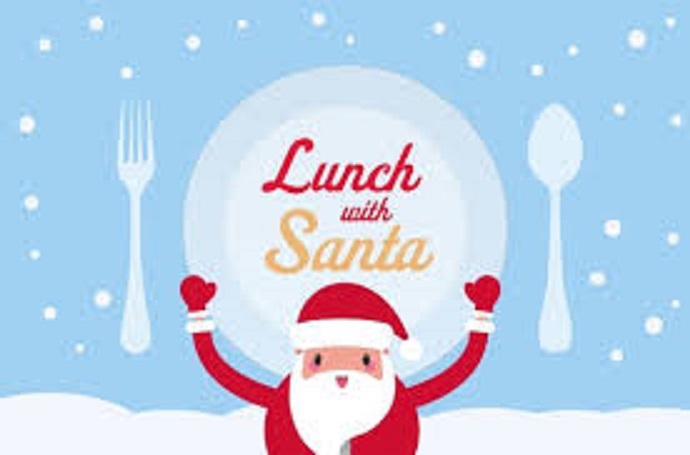 Lunch with Santa Still few tickets left for lunch with Santa Sunday 23rd December £7.95 per child 